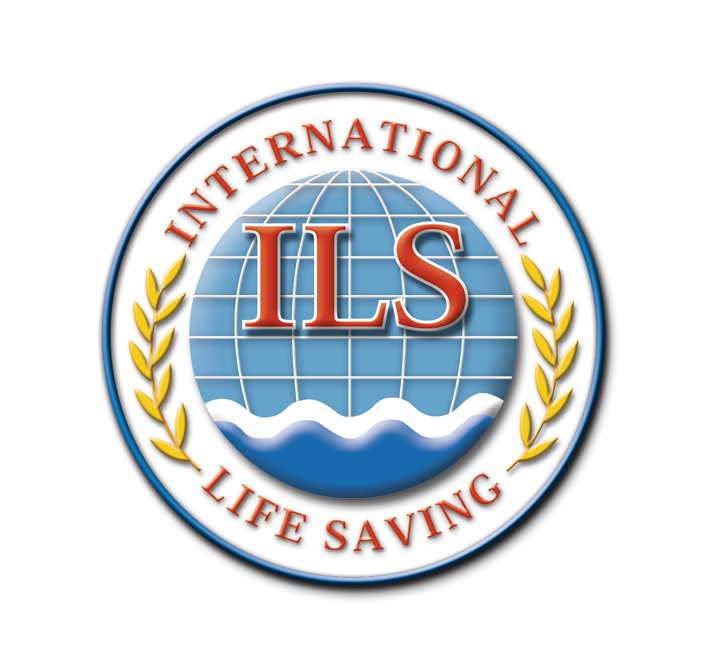 INTERNATIONAL LIFE SAVING FederationGemeenteplein 26 – 3010 LeuvenTel: +32 16 89 60 60 - E-mail: ils.hq@telenet.be - Web: http://www.ilsf.orgMEMBERSHIP APPLICATION FORM  APPLICATION FOR MEMBERSHIPMy Federation/Organisation applies for:	Tick appropriateFull membership may be granted to a lawfully incorporated national non-profit organisation that is a leader or provider of drowning prevention, lifesaving/lifeguarding and/or lifesaving sport activities in its Nation. Subject to the payment of the annual fee, designated representatives of Full Members have attendance and voting rights at Elective and Extraordinary General Assemblies, the right to nominate candidates to the Board of Directors, Commissions and Committees and such other rights and responsibilities as are set out in the Constitution and Bye-Laws. Only Full Members may compete in the ILS World Championships and may issue ILS recognised Certificates.Associate membership may be granted to a lawfully incorporated national non-profit organisation that is a leader or provider of drowning prevention, aquatic lifesaving/lifeguarding and/or lifesaving sport activities in its Nation. Subject to the payment of the annual fee, designated representatives of Associate Members may attend and, subject to the consent of the relevant meeting Chair, address an ILS meeting, but do not have the right to vote. Associate Members must pay 50% of the membership fees of a Full Member.Corresponding membership may be granted to a lawfully incorporated non-profit organisation that is a leader or provider of drowning prevention, aquatic lifesaving/lifeguarding and/or lifesaving sport in its Nation. This status is not appropriate for Regional Branches of Full, Associate or Corresponding Members in a Nation. It may only be granted to Organisations that are independent of existing ILS Full, Associate or Corresponding members. Subject to the payment of the annual fee, designated representatives of Corresponding Members may attend and, subject to the consent of the relevant meeting Chair, address an ILS meeting, but do not have the right to vote. Corresponding Members must pay 10% of the membership fees of a Full Member.International Affiliate status may be granted by the ILS Board of Directors to international non-profit organisations, international government bodies, and international educational and research institutes with a global interest in aquatic lifesaving/lifeguarding, drowning prevention and/or lifesaving sport. Subject to the payment of registration and/or participation fees, representatives from Affiliates may be invited to attend and, subject to the consent of the relevant Chair, address an ILS meeting, but do not have the right to vote. Affiliates may be required to pay membership fees as determined by the Board of Directors. International Affiliates shall have their membership reviewed each four year.INFORMATION ON APPLICANT ORGANISATIONSCOPE OF THE ORGANISATIONTYPE OF ORGANISATIONUseful InformationNationNation means a member of the United Nations. In addition a geographic territory or region which is not part of a member of the United Nations but has certain aspects of self-government, at least to the extent of being autonomous in the control of its aquatic lifesaving/water safety activities and given the affiliation of the ILS with the International Olympic Committee (IOC), nations or territories formally recognised by the IOC, may be recognised as members of the ILS after the vote of the Board of Directors first and the final approval by the General Assembly for full membership.The following nations are considered by ILS as developing nations (Category C Membership)Afghanistan, Albania, Algeria, American Samoa, Angola, Antigua and Barbuda, Argentina, Armenia, Aruba, Azerbaijan, Bahamas, Bangladesh, Barbados, Belarus, Belize, Benin, Bermuda, Bhutan, Bolivia, Bosnia and Herzegovina, Botswana, Brazil, British Virgin Islands, Burkina Faso, Burundi, Cambodia, Cameroon, Cape Verde, Cayman Islands, Central African Republic, Chad, Chile, Colombia, Comoros, Congo-Brazzaville, Congo-Kinshasa, Cook Islands, Costa Rica, Côte d'Ivoire, Cuba, Czech Republic, Djibouti, Dominica, Dominican Republic, Ecuador, Egypt, El Salvador, Equatorial Guinea, Eritrea, Estonia, Ethiopia, Fiji, Gabon, Gambia, Georgia, Ghana, Grenada, Guam, Guatemala, Guinea, Guinea Bissau, Guyana, Haiti, Honduras, Hungary, India, Indonesia, Iran, Iraq, Jamaica, Jordan, Kazakhstan, Kenya, Kiribati, Korea North, Kyrgyz Republic, Laos, Latvia, Lebanon, Lesotho, Liberia, Libya, Lithuania, Macau, Macedonia, Madagascar, Malawi, Maldives, Mali, Malta, Mauritania, Malaysia, Marshall Islands, Mauritius, Mayotte, Mexico, Micronesia Federal States, Moldova, Mongolia, Montenegro, Morocco, Mozambique, Myanmar, Namibia, Nauru, Nepal, Nicaragua, Niger, Nigeria, Northern Marianas Islands, Oman, Pakistan, Palau Islands, Palestine, Panama, Papua New Guinea, Paraguay, Peru, Philippines, Puerto Rico, Rwanda, Saint Kitts and Nevis, Saint Lucia, Saint Vincent and the Grenadines, Samoa (Western), San Marino, Sao Tome and Principe, Senegal, Serbia, Seychelles, Sierra Leone, Slovak Republic, Slovenia, Solomon Islands, Somalia, South Africa, South Sudan, Sri Lanka, Sudan, Suriname, Swaziland, Syria, Tajikistan, Tanzania, Thailand, Timor-Leste, Togo, Tonga, Trinidad and Tobago, Tunisia, Turkmenistan, Tuvalu, Uganda, Ukraine, Uruguay, Uzbekistan, US Virgin Islands, Vanuatu, Venezuela, Vietnam, Yemen, Zambia, Zimbabwe.Membership Fees (2021-2024)Full Members normally pay the fee for Category B. A Full Member can choose to be upgraded to Category A and pay a higher fee. There is no difference between Categories A or B Full Members, except for the lower and higher fee. Only Full Members have voting rights.Full Member of Category A: 3.000 Euro per year.Full Member of Category B: 2.000 Euro per year.Full Member of Category C: The normal fee is 25% of the Category B fee or 500 Euro. New Category C nations pay a 150 Euro per annum for four years. The period can be extended upon request of the Region. Associate Member of Category B (50%): 1.000 Euro per year.Associate Member of Category C (25%): 250 Euro per year.Corresponding Member of Category B (10%): 200 Euro per year.Corresponding Member of Category C (25%): 50 Euro per year.International Affiliates of Category B: 400 Euro per year.International Affiliates of Category C: 100 Euro per year.CONSTITUTIONSCOPENATIONAL RECOGNITIONSUBSIDIESNATIONAL AND INTERNATIONAL MEMBERSHIPFIELDS OF ACTIVITIESPlease tick hereunder the main fields of activities of your Organisation.GENERAL ASSEMBLY – GENERAL MEETING OF MEMBERSBOARD OF DIRECTORS / EXECUTIVE COMMITTEEGive hereunder the composition of the National Board of Directors (if any)M= Male, F= is Female.WOMENCOMMISSIONS / COMMITTEES / WORKING GROUPSBRIEF DESCRIPTION AND SHORT HISTORICAL OVERVIEWPlease provide in maximum 40 lines a brief historical overview of your Organisation as well as current elements of interests (the text will appear on the internet to present your Organisation).LOGO	Please provide hereunder and in digital format (high resolution) the logo of your Organisation.SUB-STRUCTURESPlease add the list of clubs with contact details in a separate document if available.INDIVIDUAL MEMBERSIf no accurate figures can be given, please make the best possible estimation.ADMINISTRATIONPlease list senior employee(s) and specify title/function.FINANCESDROWNING PREVENTIONLIFESAVING DEVELOPMENTLIFESAVING EDUCATION AND RESCUEPaid Lifesavers/Lifeguards clothing coloursVolunteer Lifesavers/Lifeguards coloursLIFESAVING EDUCATIONLIFESAVING SPORTMISCELLANEOUSMANDATORY DECLARATIONPlease return this application form to:By e-mail (preferred): ils.hq@telenet.beBy mail: ILS Headquarters - Gemeenteplein 26 - 3010 Leuven - BelgiumFees are payable to:ILS, Gemeenteplein 26 - 3010 Leuven - BelgiumBank account details:Bank Name and address: BNP Paribas Fortis, Diestsesteenweg 99, 3010 Leuven, Belgium.Bank account number or IBAN number: BE91 0012 4219 9376BIC or swift code: GEBABEBBPrivacy and Data ProtectionI understand and agree that the information I have provided is necessary for the legitimate interests of the International Life Saving Federation (ILS) and its management and administration. The collected information is subject to the ILS Privacy Policy available on the ILS website at https://www.ilsf.org/about/policies/ which I have read. I understand that the ILS will not share my personal data with other organisations for any other purpose than that for which the data was collected, including to verify eligibility, to communicate with and to inform about the activities of the organisation and in connection with the administration of its events and that the ILS Privacy Policy sets out my rights, including the right to withdraw my consent, in connection with the use of my personal data. FULL MEMBERSHIP ASSOCIATE MEMBERSHIP CORRESPONDING MEMBERSHIP INTERNATIONAL AFFILIATEName in EnglishName in your Official Language(s)Official Languages(s) of your organisationAbbreviation in EnglishAbbreviation in your Official Language(s)Official Legal NameAddress (street and number)Postal Code and CityCountryTelephone Number(s)E-mail AddressWeb siteYESNO01Is your Organisation a Recognised National Organisation?A lawfully incorporated non-profit organisation that is a leader or provider of drowning prevention, aquatic lifesaving and/or lifesaving sport activities in the full Nation.02Is your Organisation a Recognised Non-National Organisation?A lawfully incorporated non-profit organisation that is a leader or provider of drowning prevention, aquatic lifesaving and/or lifesaving sport activities in certain states/provinces/regions/zones of the Nation.YESNO03Is your Organisation a Private non-profit Organisation?A Private non-profit Organisation is a voluntary citizens' organisation. The Organisation can create profits, however the profits of the Organisation go to promoting the aims of the Organisation, not to the government, shareholders or stakeholders.04Is your Organisation a Governmental Organisation?A National Governmental Organisation is created and owned by the Government, where its leaders are appointed by the Government and not by a General Assembly of voluntary members. The profits of the organisation go to the Government, who can re-invest it in the organisation. 05Is your Organisation a Commercial Organisation?A Commercial Organisation is a business company with the aim to generate profit. The company engages in some form of commercial activity, such as selling products or services, in exchange for payment. The profit is given to shareholders but can also be re-invested in the company.06Is your Organisation an Institution?An Institution is an organisation that supports the Vision, Mission and Strategic Goals of ILS and actively participates in drowning prevention activities. The Institution Member may be a private organisation, a semi-government or government agency or a not-for-profit organisation.07In what year was your Organisation created/formed?YESNO08Does your Organisation have Statutes / Constitutions?08If Yes, please e-mail the Statutes / Constitution to the ILS Headquarters.If Yes, please e-mail the Statutes / Constitution to the ILS Headquarters.If Yes, please e-mail the Statutes / Constitution to the ILS Headquarters.08If No, please include the documents that detail how your Organisation is governed.If No, please include the documents that detail how your Organisation is governed.If No, please include the documents that detail how your Organisation is governed.09Does your Organisation have Bye-Laws / Operational Rules?09If Yes, please e-mail the Bye-Laws / Operational Rules to the ILS Headquarters.If Yes, please e-mail the Bye-Laws / Operational Rules to the ILS Headquarters.If Yes, please e-mail the Bye-Laws / Operational Rules to the ILS Headquarters.09If No, please include the documents that detail how your Organisation is governed.If No, please include the documents that detail how your Organisation is governed.If No, please include the documents that detail how your Organisation is governed.YESNO10Is your Organisation legally incorporated in your country?10If Yes, please e-mail the proof of Incorporation to the ILS Headquarters.If Yes, please e-mail the proof of Incorporation to the ILS Headquarters.If Yes, please e-mail the proof of Incorporation to the ILS Headquarters.10If No, please detail hereunder how your Organisation is recognised.If No, please detail hereunder how your Organisation is recognised.If No, please detail hereunder how your Organisation is recognised.11How many States/Provinces are there in your country?12In how many States/Provinces is your Organisation active?YESNO13Are there any other national organisations involved in drowning prevention, water safety, aquatic lifesaving, lifeguarding in your country?13If Yes, please list:If Yes, please list:If Yes, please list:YESNO14Is your Organisation recognised by the Government?14If Yes, in what year did your Organisation become recognised by the Government?14If Yes, under which Ministry(ies) is your Organisation recognised?If Yes, under which Ministry(ies) is your Organisation recognised?If Yes, under which Ministry(ies) is your Organisation recognised?15Is your Organisation recognised by the National Sport Council (if any)?16Is your Organisation recognised by the National Olympic Committee?17Is your Organisation recognised by the National Disaster Committee (if any)?18Is your Organisation recognised by the National University Regulator?19Is your Organisation recognised by another National Organisation(s)?19If yes, please name the Organisation(s):If yes, please name the Organisation(s):If yes, please name the Organisation(s):YESNO20Does your Organisation receive funding or grants from the National Government?21Does your Organisation receive funding or grants from a State/Provincial/ Regional/Local Government?22Does your Organisation receive funding or grants from the National Sport Council?23Does your Organisation receive funding or grants from the National Olympic Committee?24Does your Organisation receive funding or grants from other Organisations?24If yes, please name them: If yes, please name them: If yes, please name them: YESNO25Is your Organisation a member of any National Organisation(s) or umbrella group(s) / peak bodies?25If Yes, to which Organisation(s)?If Yes, to which Organisation(s)?If Yes, to which Organisation(s)?26Is your Organisation a member of another International Organisation?26If Yes, to which International Organisations is your organisation affiliated?If Yes, to which International Organisations is your organisation affiliated?If Yes, to which International Organisations is your organisation affiliated?YESNO27Lifesaving – Lifeguarding 27Water Rescue27Volunteer Patrol27Professional Patrol27Management of Lifesaving Equipment27Promotion of Public Awareness27Research into lifesaving risk, techniques and effectiveness28Drowning Prevention 28Drowning Prevention Research28Disaster Risk Reduction28National or sub-national Water Safety planning28Collation, analysis and reporting of Drowning Statistics29Lifesaving Sport 29Swimming Sport29Fin Swimming Sport29Other Sport29Organisation and Management of Lifesaving Competitions29Management of Lifesaving Athletes/Competitors29Management of Lifesaving Referees/Judges29Management of anti-doping in Lifesaving29Management of Lifesaving Sport for Children – Youth – Juniors29Management of Lifesaving Sport for Physical Disabled people30Lifesaving & Lifeguarding Education 30Cardio-Pulmonary Resuscitation (CPR) Education30First Aid Education30Oxygen Administration Education30Automatic External Defibrillation (AED) Education30Teaching of Swimming and Water Safety30SCUBA Diving Instruction30Other education (please detail)31Management of Finance & Administration31Management of Fundraising, Marketing, Sponsoring31Risk Management31Promotion of Drowning Prevention, Lifesaving and/or Lifesaving Sport31Production of Documentation (e.g. training manuals, guidelines, etc.)31Management of Disciplinary Matters in the Organisation31Management of Honours - Awards31Management of Medical and Scientific aspects31Other Management (please list)YESNO32Does your Organisation have a General Assembly?33 What is the frequency of the General Assembly (yearly, every two years, …)?34Who is eligible to be a member of your General Assembly?Who is eligible to be a member of your General Assembly?Who is eligible to be a member of your General Assembly?34Individuals representing State / Provincial / Regional bodies?34Individuals representing Clubs?34Individual Members?34Others (please specify)35Who has voting rights at your General Assembly?Who has voting rights at your General Assembly?Who has voting rights at your General Assembly?35Individuals representing State / Provincial / Regional bodies?35Individuals representing Clubs?35Individual Members?353535YESNO36Does your Organisation have a Board of Directors / Executive Board / Board of Trustees?37If Yes, what is the total number of Board Members37If Yes, how many members are elected37If Yes, how many members are appointed37If Yes, what is the total number of Women in the Board37If No, describe how your Organisation is governed.If No, describe how your Organisation is governed.If No, describe how your Organisation is governed.38Describe how the Board Members are elected / appointed.Describe how the Board Members are elected / appointed.Describe how the Board Members are elected / appointed.39When was your last election of Directors? (year)39When will be the next elections? (year)FunctionFAMILY NAME, ForenameGen- derTelephone (T)E-mail (E)PresidentT:E:Chairperson (if any)T:E:Vice-PresidentT:E:Vice-PresidentT:E:Secretary GeneralT:E:Treasurer GeneralT:E:Others (please list other directors and their title)T:E:Others (please list other directors and their title)T:E:Others (please list other directors and their title)T:E:Others (please list other directors and their title)T:E:Others (please list other directors and their title)T:E:Others (please list other directors and their title)T:E:Others (please list other directors and their title)T:E:Others (please list other directors and their title)T:E:YESNO40Are women represented on decision making bodies within your Organisation at the National level?40If Yes, please state what percentage (%) are females?… %… %41What is the highest position a female holds in your Organisation?What is the highest position a female holds in your Organisation?What is the highest position a female holds in your Organisation?4142Are women represented on decision making bodies within your Organisation at State/Provincial/Regional or Local level?42If Yes, please state what percentage % are female?If Yes, please state what percentage % are female?If Yes, please state what percentage % are female?42State/Provincial level… %… %42Regional/Local level… %… %YESNO43Does your Organisation have commissions/committees/working groups?43If Yes, how many?43If Yes, name them hereunder:If Yes, name them hereunder:If Yes, name them hereunder:434343434343434343434343434343LOGO IN COLOURSLOGO IN BLACK AND WHITEYESNO44Does your Organisation have State/Provincial/Regional structures?44If Yes, how many?45Does your Organisation have clubs? (1)45If Yes, how many? (give exact number)46Does your organisation have any other structures? 
(e.g. foundations, trading companies, chapters, agencies, …)? 46If Yes, how many?WomenMenTotal47How many individual members does your Organisation count?48How many from them participate in lifesaving sport (leisure or competition)? YESNO49Does your Organisation have a national headquarter?50Does your Organisation have state/provincial/regional/sub-national headquarters?51If Yes, how many state/provincial/regional/sub-national headquarters?52How many paid staff does your Organisation have in total?FunctionFAMILY NAME, ForenameTelephone (T) & E-Mail (E)T:E:T:E:T:E:YESNO53Please provide the total financial support that your Organisation is receiving from the Government per year in Euro. Make best estimate if you have no exact figures.... Euro... Euro54Do you receive fees from your Individual Members?55Do you receive fees from your States/Provinces/Regions56Do you receive fees from your Clubs?57Do you receive private donations?57If Yes, how many donors does your organisation have?58Do you receive support from any Foundations?59Do you have any sponsors?60Do you provide any services which you charge for?61Do you have any trading activity?62What % of your expenditure does your Organisation spend on:Percentage62Staff costs and salaries62Administration including buildings, equipment, etc.62Education62Rescue Service62Drowning Prevention62Public Relations62Lifesaving Sport62Support to regions or clubs62Youth work62Meetings and Travel62Others (please detail)63In the last calendar year:Numbers63How many individuals paid an annual fee to be a member of your Organisation?63How many individuals were certified by your Organisation in educational programmes, vocational training?63How many individuals participated in competitions sanctioned by your Organisation?64Give a global estimated figure of all people that obtained certificates and that are by one way or another involved or related to lifesaving since the start of your Organisation.YESNO65Does your Organisation support a national water safety plan?66Does your Organisation conduct national drowning prevention campaigns?67Does your Organisation conduct state, provincial, regional or sub-national drowning prevention campaigns?68Does your Organisation develop and/or deliver programmes to at-risk communities?69Does your Organisation conduct drowning prevention research?70Does your organisation assemble, analyse and report drowning statistics?71Does your Government, (all levels city/town, province/state, federal/ national) take an active role in drowning prevention?YESNO72Does your Organisation assist in the built-up and development of lifesaving organisations in countries other than your own?72If Yes, where and with whom? If Yes, where and with whom? If Yes, where and with whom? 73Is your Organisation in a Category C nation (see list on page 3)?73If Yes, does your organisation need assistance?73If Yes, what assistance do you require?If Yes, what assistance do you require?If Yes, what assistance do you require?YESNO74Does the Government of your country have legislations / regulations / standards related to: Does the Government of your country have legislations / regulations / standards related to: Does the Government of your country have legislations / regulations / standards related to: 74The operation of Swimming Pools?74The operation of Beaches?74The operation of Inland Bathing Zones?74The supervision of aquatic activities?74The educational/ training programmes of your lifesavers / lifeguards?75Is swimming a mandatory component of school-based education in your Country?76Is water safety a mandatory component of school-based education in your Country?77Does your Country have national standards of water safety signs?78Does your Country have a national standard for beach safety flags which are in use?79Give an estimate on the numbers of patrolled bathing zones in your country:Numbers79Number of patrolled Swimming Pools.79Numbers of patrolled Beaches.79Number of patrolled Inland Bathing Zones.79Number of other patrolled zones of aquatic activities.YESNO80Are lifesavers/lifeguards in your country who are paid for their work required to wear a red/yellow uniform whilst assigned to lifesaving duties?Are lifesavers/lifeguards in your country who are paid for their work required to wear a red/yellow uniform whilst assigned to lifesaving duties?Are lifesavers/lifeguards in your country who are paid for their work required to wear a red/yellow uniform whilst assigned to lifesaving duties?80When they are patrolling Beaches?80When they are patrolling Swimming Pools?80When they are patrolling Open waters?80If No but a uniform is worn, what are the colours used?If No but a uniform is worn, what are the colours used?If No but a uniform is worn, what are the colours used?YESNO81Are lifesavers/lifeguards in your country who volunteer their work required to wear a red/yellow uniform whilst performing lifesaving duties?Are lifesavers/lifeguards in your country who volunteer their work required to wear a red/yellow uniform whilst performing lifesaving duties?Are lifesavers/lifeguards in your country who volunteer their work required to wear a red/yellow uniform whilst performing lifesaving duties?81When they are patrolling Beaches?81When they are patrolling Swimming Pools?81When they are patrolling Open waters?81If No but a uniform is worn, what are the colours used?If No but a uniform is worn, what are the colours used?If No but a uniform is worn, what are the colours used?YESNO82Does your Organisation have formal lifesaving/lifeguarding educational resources (manuals, books, electronic media, etc.) that it uses for lifesaving/lifeguarding training?82Are these resources available for the ILS?83Is swimming ability a prerequisite to your lifesaving / lifeguarding courses?84How many teachers – instructors – examiners do your organisation count?YESNO85Does your Organisation conduct lifesaving competitions / sport? 85If Yes, please indicate which of the following types of competitionIf Yes, please indicate which of the following types of competitionIf Yes, please indicate which of the following types of competition85Pool competitions.85Beach competitions.85Ocean competitions.85Open water/lakes competitions.85SERC (Simulated Emergency Rescue Competition).85Surfboats competitions.85IRB (Inflatable Rescue Boats) competitions.85March Past competitions.85Resuscitation competitions.85Long distance / Endurance competitions.85Others: please specify.86Please detail which lifesaving competitions are organised by your Organisation? YESNO86International Competitions.86National Competitions.86State/Provincial Competitions.86Interclub Competitions.86Club Competitions.87Does your Organisation conduct lifesaving competitions for age groups (nippers, cadets, junior, youth, senior, pre-masters, masters, etc.)?87If Yes, please specify the name used in your country and the age limits:If Yes, please specify the name used in your country and the age limits:If Yes, please specify the name used in your country and the age limits:88How many members take part in lifesaving as a sport/competition?(give exact figure or make best estimate)Numbers88Men.88Women.89How many formally recognised and/or accredited lifesaving coaches /trainers does your Organisation count (give exact figure or make best estimate)?How many formally recognised and/or accredited lifesaving coaches /trainers does your Organisation count (give exact figure or make best estimate)?89International level Coach / Trainer.89National level Coach / Trainer.89Club level Coach / Trainer.90How many formally educated lifesaving technical officials (referees, judges, …) does your Organisation count (give exact figure or make best estimate)?How many formally educated lifesaving technical officials (referees, judges, …) does your Organisation count (give exact figure or make best estimate)?90International level Lifesaving Technical Officials.90National level Lifesaving Technical Officials.90Club level Lifesaving Technical Officials.YESNO91Does your Organisation have a National Team in Lifesaving that represents your Country in any International Lifesaving Competitions?91If Yes, at Youth/Junior level?91If Yes, at Senior level?92Does your Organisation have Masters that compete in the International Lifesaving Competitions?93Is Lifesaving as a Sport recognised by your National Government?94Has your Organisation a (strategic) plan for the development of the sport of lifesaving and competition in your country?95Do your Organisation have any adapted rules for conducting lifesaving competitions: for youngsters/juniors/youth/cadets?95For Children (below 10 years)?95For Youngsters (between 10-14 years)?95For Juniors/Youth?95For Seniors?95For Masters?96Do you have athletes with disabilities competing in your lifesaving competitions?96If Yes, have you modified the rules of competition to cater for athletes with disabilities? 97Does your Organisation use the ILS Competition Rules as the basis for your national competition?97If Yes, are these rules also used in lifesaving competition at levels lower than "national" competition e.g.: Provincial / Club?97What % of your National Competition events is made up by events included in the ILS Competition Rules?… %… %98Does your Organisation have an approved Anti-doping policy? 98If Yes, does your Anti-doping policy reflect the WADA anti-doping code?99Does your Organisation conduct Drug testing at your National Championships?99If Yes, which athletes do you test and how many tests are conducted?100Are your athletes subjected to out-of-competition testing?YESNO101Are there any specific cultural, gender or other barriers to participation in your Organisation that you would like us to be aware of?101If Yes, please specify the barriers and suggest how the ILS can help you to remove those barriers.If Yes, please specify the barriers and suggest how the ILS can help you to remove those barriers.If Yes, please specify the barriers and suggest how the ILS can help you to remove those barriers.102Does your Organisations have written policies concerning the following?YESNO102Board of Directors / Executive Committee Operations.102Commission/Committee Terms of Reference/Tasks.102Conflict of Interest.102Equity and Diversity (equality on gender, race, …).102Child Protection / Safeguarding.102Others:102If Yes, please specify.YESNO103My Organisation has read and understood the ILS Legislation and understand that it is bound by, must comply with and must observe the ILS Legislation.The ILS Legislation consists of the ILS Constitution and the ILS Bye-Laws approved by the ILS General Assembly and the ILS Regulations, Policies, Position Statements and Procedures approved by the ILS Board of Directors.They all can be found on the ILS web site: www.ilsf.org THE APPLICATION MUST CONTAIN THE FOLLOWING DOCUMENTS:This document duly and completely filled out.A copy of the Legislation of your Organisation (Constitution, Bye-Laws, etc.) to be submitted in the Native and English Language.A list of all Member Organisations (such as lifesaving clubs/units/teams) that are members of the Organisation. Such Member Organisations (lifesaving clubs/units/ teams) must be non-governmental and non-profit associations.An Activity Report for the past 12 months that summarises key lifesaving related activities; including but not limited to the number of lifesaving, lifeguarding and water safety courses conducted, people trained or educated, lifesaving sport activities organised, etc.Documentation of incorporation or recognition as a lifesaving body by relevant authorities (e.g. Government Ministries, National Sports Council, National Olympic Committee). A copy of the organisation’s logo.Payment of the appropriate membership fee. When the Organisation is not accepted, the fee will be returned less bank costs.